102 MGT: HUMAN RESOURCE MANAGEMENT  COURSE OBJECTIVES:This course introduces the principles and basic concepts of human resources management in organizations. It highlights the role of human resources management in: dealing with human resources; the methods of preparing and retaining qualified personnel; the continued development of their skills; providing them with a suitable environment for maximum performance of duties; and identifying related obstacles and problems in order to overcome them.REQUIRED LEARNING RESOURCES: Human Resources  ManagementAuthor: Gary DesslerEdition: FifteenthCopyright: 2016GRADE COMPONENTS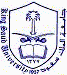 